Oggetto CONVOCAZIONE ASSEMBLEA SINDACALE REGIONALE ANQUAP SICILIA - 06/10/2022 - 15,30/16,30 del 04/10/2022 12:56:01Protocollo 0008415/E del 04/10/2022 13:50 - II.10.1 - Sciopero - Assemblea SindacaleData ed ora messaggio: 04/10/2022 12:56:01
Oggetto: CONVOCAZIONE ASSEMBLEA SINDACALE REGIONALE ANQUAP SICILIA - 06/10/2022 - 15,30/16,30
Da: info@anquap.it
A: ctmm151004@istruzione.itCONVOCAZIONE ASSEMBLEA SINDACALE REGIONALERINNOVO CCNL E AZIONI DI PROTESTAL’Anquap, struttura regionale della Sicilia, organizza un’Assemblea sindacale online per il giorno 06/10/2022 dalle ore 15,30 alle ore 16,30 (non più di un’ora), sul tema “Il rinnovo del Ccnl relativo al Comparto Istruzione e Ricerca - Sezione scuola - e le azioni di protesta sindacale promosse dall’Anquap”.L’Assemblea è aperta a soci e non soci Anquap, i lavori saranno introdotti dalla sottoscritta e interverranno anche dirigenti nazionali e territoriali.Questo il link per il collegamento: https://meet.google.com/zpw-gqex-nkvLì, 04.10.2022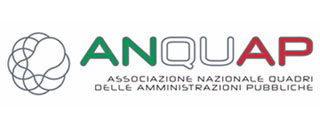 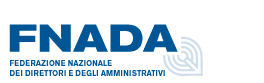 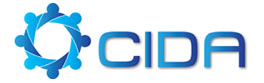 